УТВЕРЖДАЮДиректор по управлению производствомАО «Завод «Экран» С. В. Карелов__________________«__»__________2017гПриложение №2Размеры упрочняемых кромок и поверхностейдеталей формокомплектаНа рисунке 1 изображены следующие размеры упрочняемых кромок и поверхностей:Размер упрочняемой кромки черновой формы по плоскости разъема  полуформ.Размер упрочняемой кромки торца чистовой формы сопрягаемого с горловым кольцом.Размер упрочняемой кромки чистовой формы в месте сопряжения с поддоном.Размер упрочняемой кромки черновой формы в месте сопряжения с горловым кольцом и в месте сопряжения с прессголовкой. Размер упрочняемой кромки чистовой формы по плоскости разъема  полуформ.Размер упрочняемой поверхности плунжера.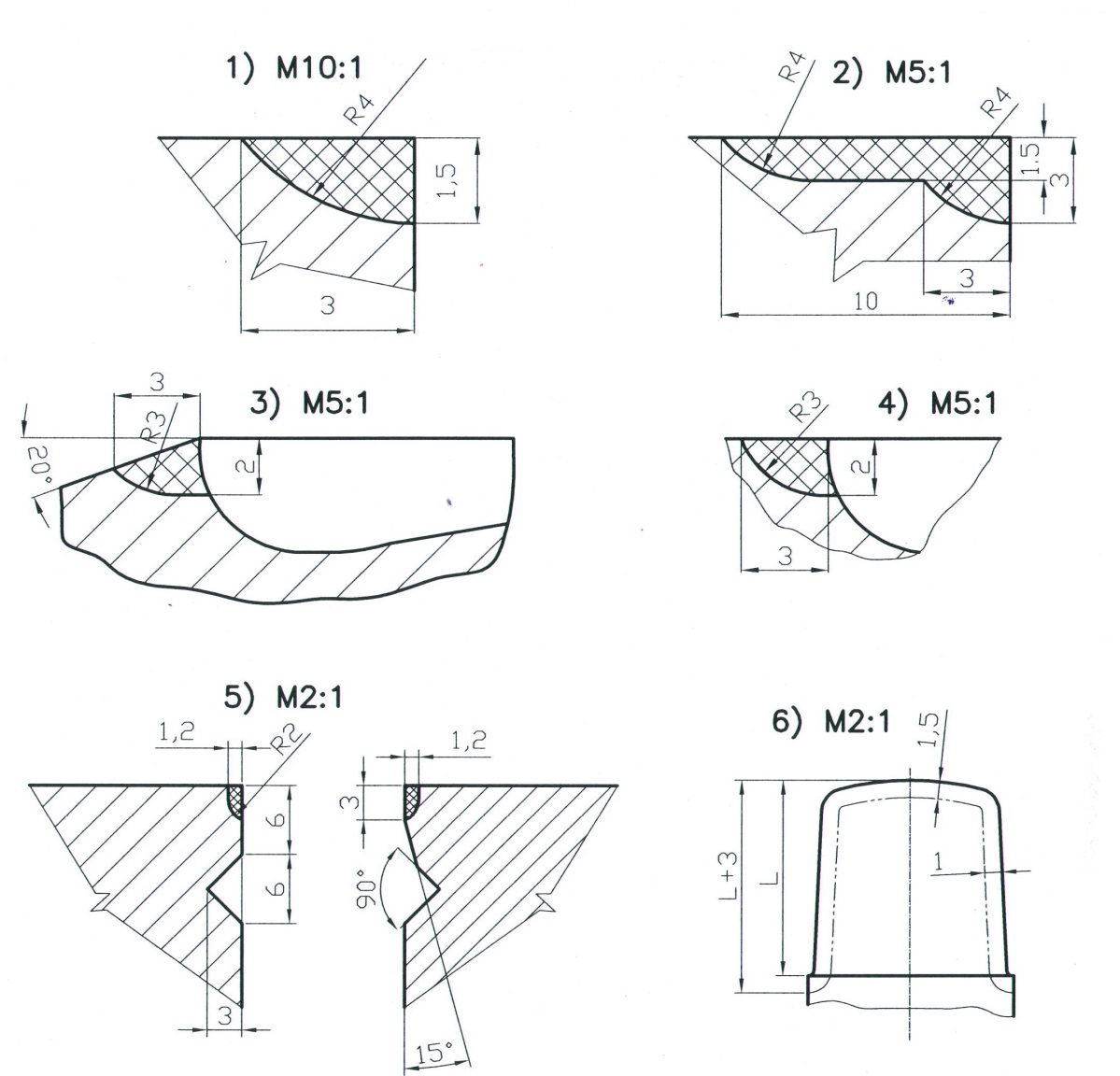 Рисунок 1На рисунке 2 изображены размеры и места расположения упрочняемых поверхностей прессголовки.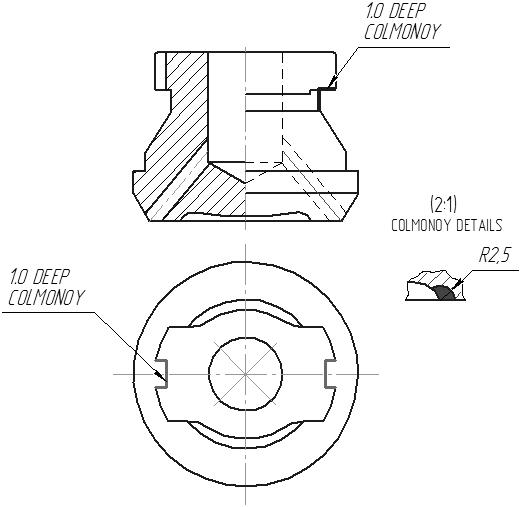 Рисунок 2На рисунке 3 изображено место расположения и размер упрочняемой кромки поддона.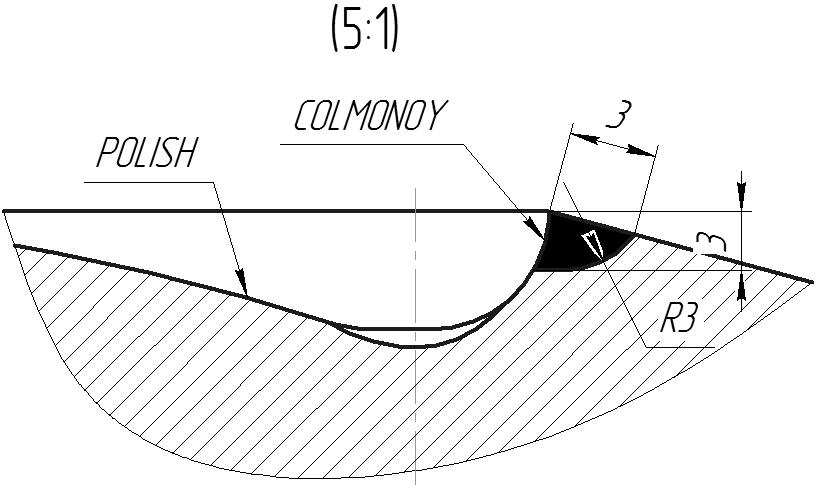 Рисунок 3На рисунке 4 изображено место расположения и размер упрочняемой кромки центрирующего кольца.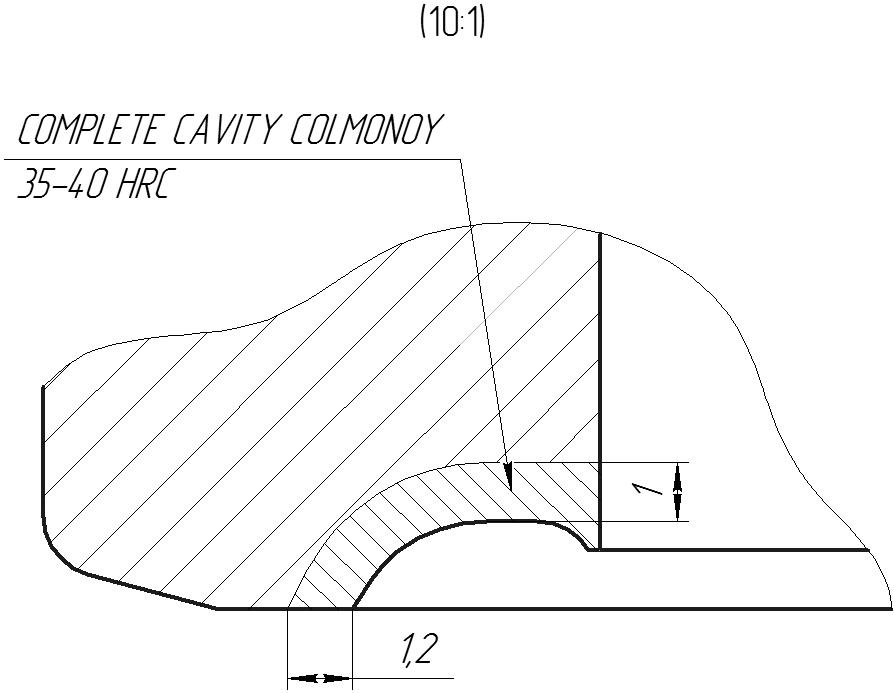 Рисунок 4На рисунке 5 изображены размеры и места расположения упрочняемых поверхностей дутьевой головки.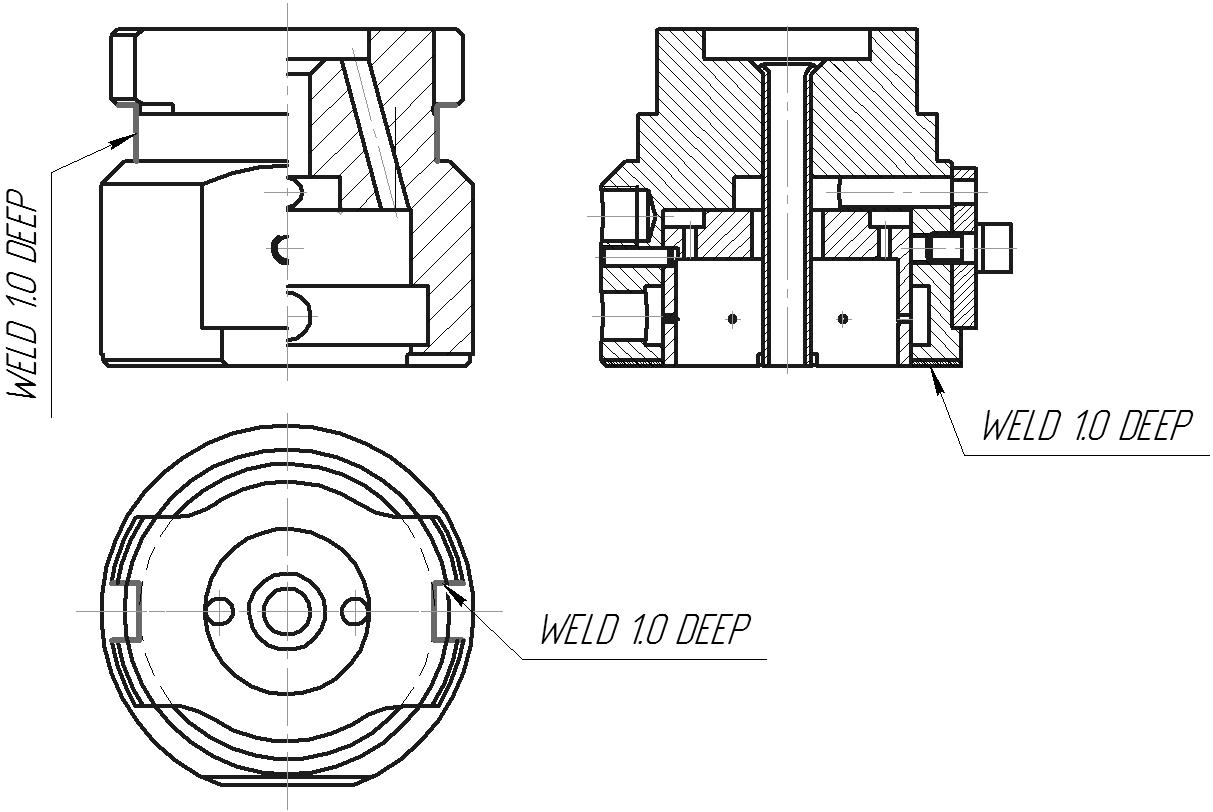 Рисунок 5На рисунке 6 изображено место расположения и необходимая твердость термообработанной поверхности горлового кольца.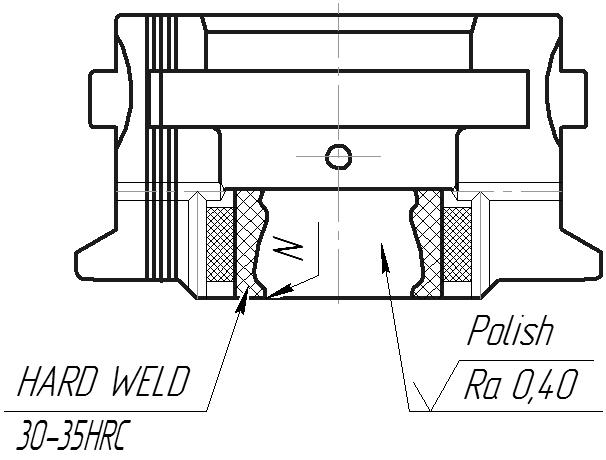 Рисунок 6РАЗРАБОТАЛ: инженер-конструктор          ________________                 Юрочкин М.В.